Запрет продажи товаров, подлежащих обязательной маркировкеВ соответствии с постановлением Правительства Российской Федерации от 21 ноября 2023 г. № 1944 «Об утверждении перечня случаев, при которых продажа товаров, подлежащих обязательной маркировке средствами идентификации, запрещена на основании информации, содержащейся в государственной информационной системе мониторинга за оборотом товаров, подлежащих обязательной маркировке средствами идентификации, или отсутствия в указанной государственной информационной системе необходимой информации о таких товарах, и особенностей внедрения указанного запрета в отношении отдельных товаров, а также Правил применения запрета продажи товаров, подлежащих обязательной маркировке средствами идентификации, на основании информации, содержащейся в государственной информационной системе мониторинга за оборотом товаров, подлежащих обязательной маркировке средствами идентификации, или отсутствия в указанной государственной информационной системе необходимой информации, в том числе правил получения информации из указанной государственной информационной системы» с 1 апреля 2024 г. поэтапно вводится запрет продажи товаров, подлежащих обязательной маркировке средствами идентификации, на основании информации, содержащейся в информационной системе маркировки, в случаях, указанных в Перечне, а также вступают в силу требования к участникам оборота товаров, подлежащих обязательной маркировке средствами идентификации, при определении случаев запрета продажи указанных товаров, предусмотренные Перечнем и Правилами соответственно.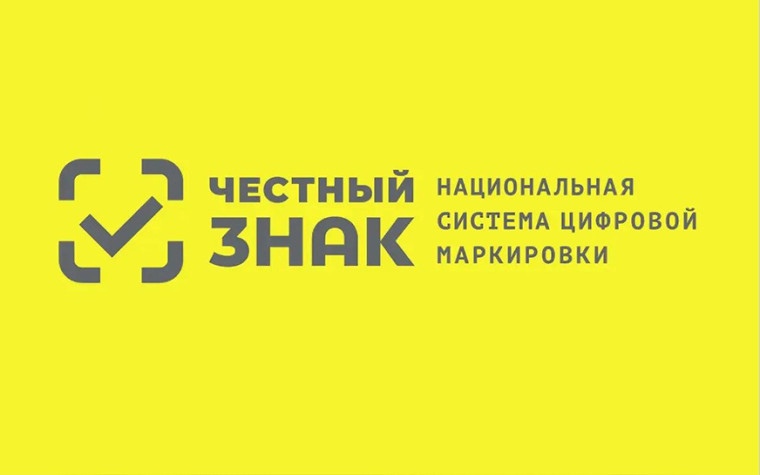 